Tuesday Roman Numerals MildUse your knkowledge of Roman numerals to help you colour in the below table. Remember! I = 1 			V = 5 			X = 10 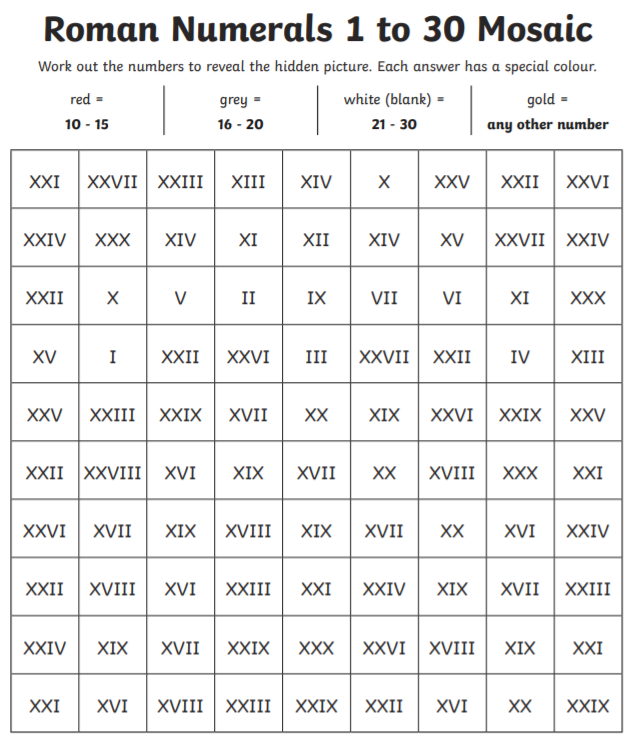 Spicy Use your knkowledge of Roman numerals to help you colour in the below table. Remember! I = 1 			V = 5 			X = 10 		L = 50 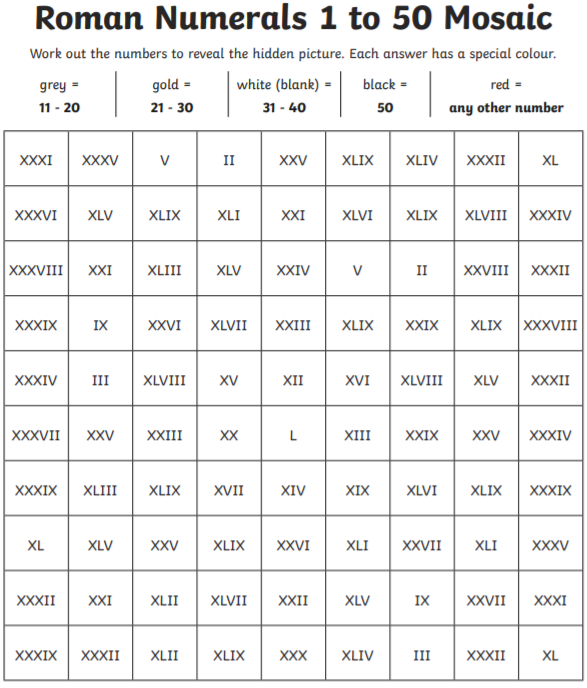 Hot Use your knkowledge of Roman numerals to help you colour in the below table. Remember! I = 1 			V = 5 			X = 10 		L = 50 		C = 100 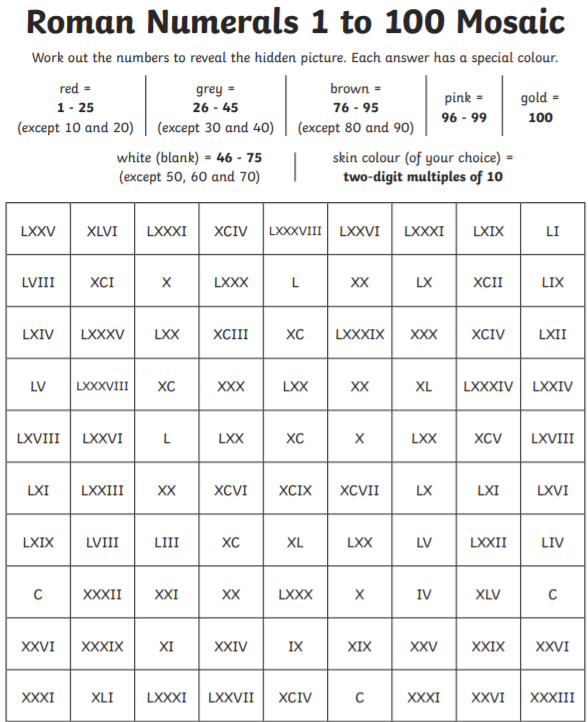 